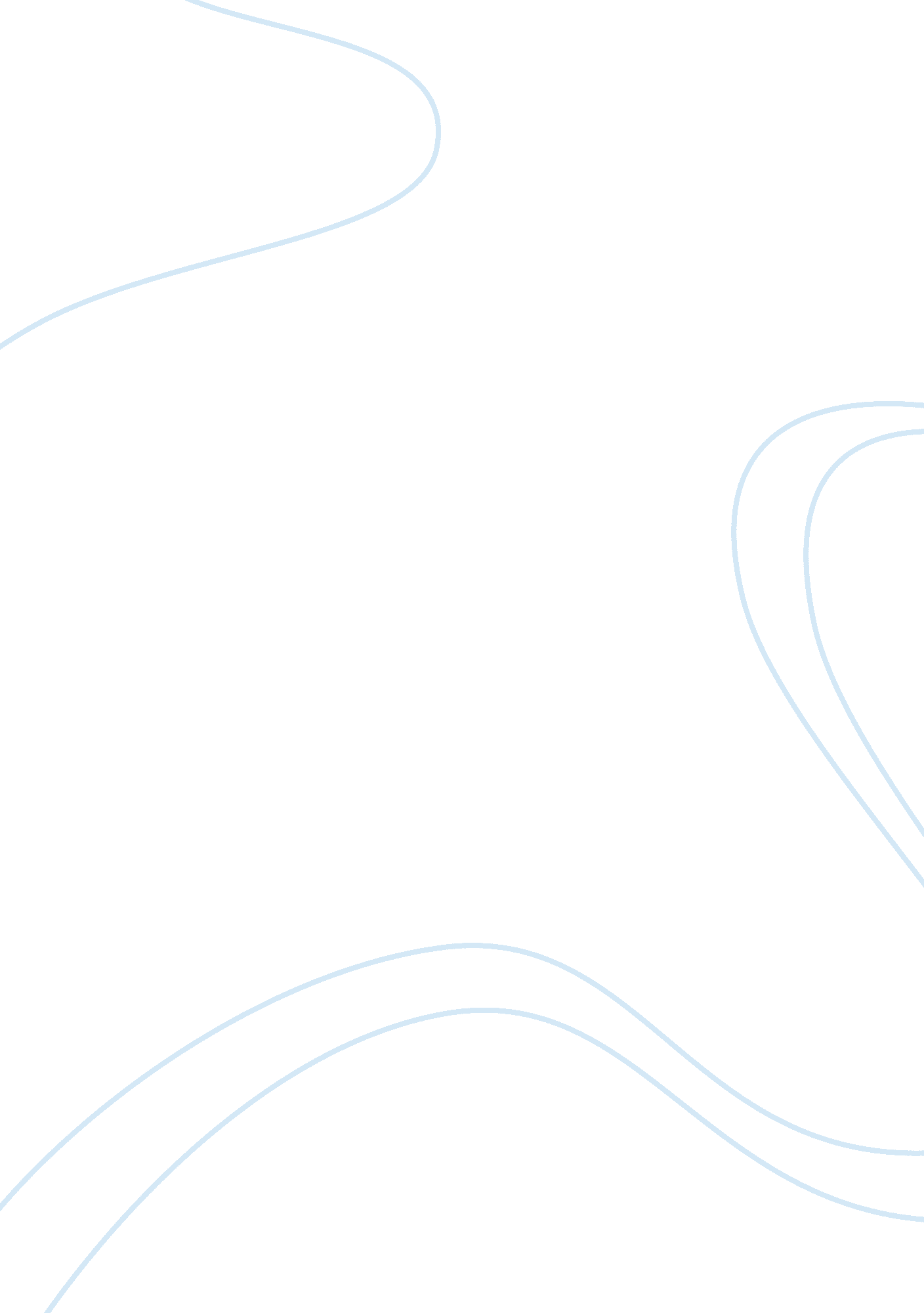 Lesson plan persuasive essayEducation, School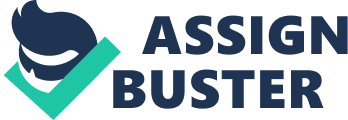 Comparison/Contrast Is used to show similarities and differences. It uses examples and comparing. It Is Important to organize your thoughts and information before you do so. Your topic sentence how they are alike and how they are different. Your concluding sentence/ or the clincher is a sentences that summarizes your thoughts. The ability to compare and contrast information can help a student in many areas of his/her life. Students need to compare and contrast products that they purchase, so they get the most for theirmoney. They also need to compare and contrast information from various sources when making decisions about their lifestyles, diet, nutrition, etc. Key questions: What two things are being compared? How are they similar? How are they different? If you compare two things you tell how they are alike. If you contrast two things you tell how they are different. If you compare and contrast two things you tell how they are alike and how they are different. A sentence begins with a capital letter and ends with the correct punctuation. An adjective describes a person place or thing. The topic sentence of a paragraph states the main idea and attracts the reader's interest. A complete sentence is a group of words that expresses a complete thought (and has a subject and a verb). Capital letters are used at the beginning of each sentence and for proper nouns. A period is used at the end of a statement or command. A question mark is used at the end of a question. (Must be related to the topic): Teacherwill begin by holding up various objects and asking students to compare them. For example, teacher will hold up a male and a female shoe; two books that are different size and two different types offood. Student's response will be written on he board. Teacher will ask students to predict today's topic. Teacher will inform students that in today's class we will be writing a compare and contrast paragraph. (The How and What- The Body of the Lesson) Methods and Techniques Students' Activities Adaptations for Exceptional Learners Using a chart, discuss the terms compare and contrast. Students will read the definition from the chart then discuss things that they have Show a picture of a dog and a cat. Using a Venn diagram (overhead transparency) to Compare (same) and the Contrast (different) a cat to a dog. Students will work along with teacher to brainstorm the animal's similarities and dissimilarities. A picture of a cat and a dog will be shown to support struggling readers. Teacher will model how to write a compare and contrast paragraph based on information from a Venn diagram. I will write a topic sentence, 2 sentences that compare, 2 sentences that contrast, and a concluding sentence. Students will work along with teacher then read the paragraph aloud. After sharing the Comparison and Contrast Guide, explain to students that they are going to compare and contrast items in cooperative groups. In cooperative groups, each student will be given a Venn diagram. Then give each group an assortment of items (only two each). Explain to students that they will now list all of the characteristics that are the same about the items and all of the characteristics that are different. Using a Venn diagram, students will compare and contrast using an assortment of items in small groups. Peer tutoring: Allow struggling reader to work with a student is reading at grade level to help with pronunciation and word fluency. Direct students to write a paragraph comparing and contrasting the two foods using heir information from the Venn diagram that was discussed in the groups. Remind students to use indention, capital letters, complete sentences and topic sentence, supporting details and clincher. Individual assignment: students will write a paragraph comparing and contrasting the two foods using their Venn diagram. Students will write paragraph with correct punctuation marks, indention, capital letters, complete sentences and topic sentence Give direct instruction after giving whole group instructions, work individually with each struggling readers. 